ПРОЕКТО  повышении  оплаты  труда  работников,осуществляющих  техническое  обеспечение деятельности сельского поселения Байгузинскийсельсовет муниципального района  Ишимбайский район Республики Башкортостан            В целях   усиления   социальной   защищенности   работников, осуществляющих  техническое  обеспечение  деятельности  местного самоуправления  муниципального  района  Ишимбайский  район Республики Башкортостан  и  во  исполнение  Указа   Главы   Республики  Башкортостан  №  УП - 242  от 01 декабря  2017 года, постановления Правительства Республики Башкортостан  № 23 от 19 января 2018 года, Совет сельского поселения Байгузинский сельсовет муниципального района Ишимбайский район Республики Башкортостан  решил:      1. Повысить с 1 января  2018 года   в 1,04 раза   должностные  оклады  и  месячные  тарифные ставки (оклады), установленные  согласно  постановлениям Правительства Республики Башкортостан  от 18 апреля 2007 года № 92 « Об  оплате труда работников, занимающих должности  и  профессии, не отнесенные  к  государственным  должностям, и осуществляющих  техническое  обеспечение  деятельности  исполнительных органов государственной власти Республики Башкортостан» (с последующими изменениями), от 16 мая 2007 года № 131«Об оплате труда работников отдельных государственных учреждений Республики Башкортостан » (с последующими изменениями).     2. Установить, что   финансирование   расходов, связанных  с повышением   оплаты  труда  работников, осуществляющих  техническое  обеспечение деятельности сельского поселения, осуществляется  за  счет средств  бюджета сельского поселения Байгузинский  сельсовет муниципального района Ишимбайский район Республики  Башкортостан.      3.  Контроль   за   исполнением   настоящего  Решения   возложить   на постоянно-действующую комиссию Совета сельского поселения Байгузинский сельсовет муниципального района Ишимбайский район Республики  Башкортостан по бюджету, налогам и вопросам собственности (председатель Юсупов С.Д.).            Глава сельского поселения Байгузинский сельсовет	муниципального районаИшимбайский района	Республики Башкортостан   		             	                     И.Р.АмирхановБашкортостан Республикаhы Ишембай районы муниципаль районы Байғужа ауыл советы ауыл биләмәhе Советы 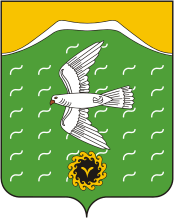 Совет сельского поселения Байгузинский сельсовет муниципального района Ишимбайский район Республики Башкортостан453223, Башкортостан Республикаһы, Ишембай районы,  Кинйәбулат ауылы, Трубная урамы, й. 1. Тел (факс) 8 (34794) 7 46 39E mail: bajgugasp@rambler.ru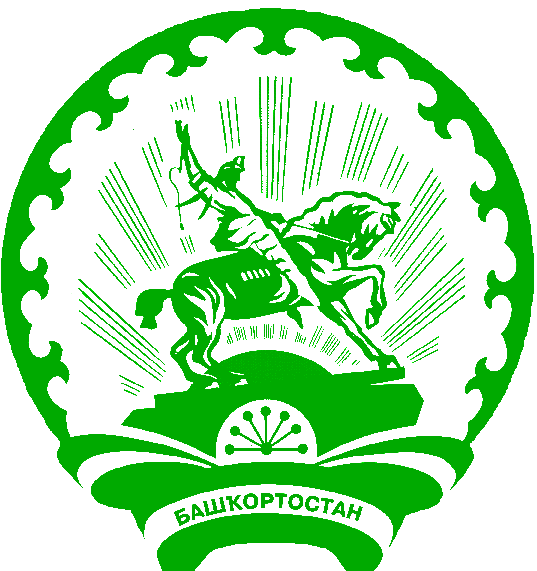 Трубная ул, д. 1, с. Кинзебулатово, Ишимбайский район, Республика Башкортостан,453223Тел (факс) 8 (34794) 7 46 39E mail: bajgugasp@rambler.ru